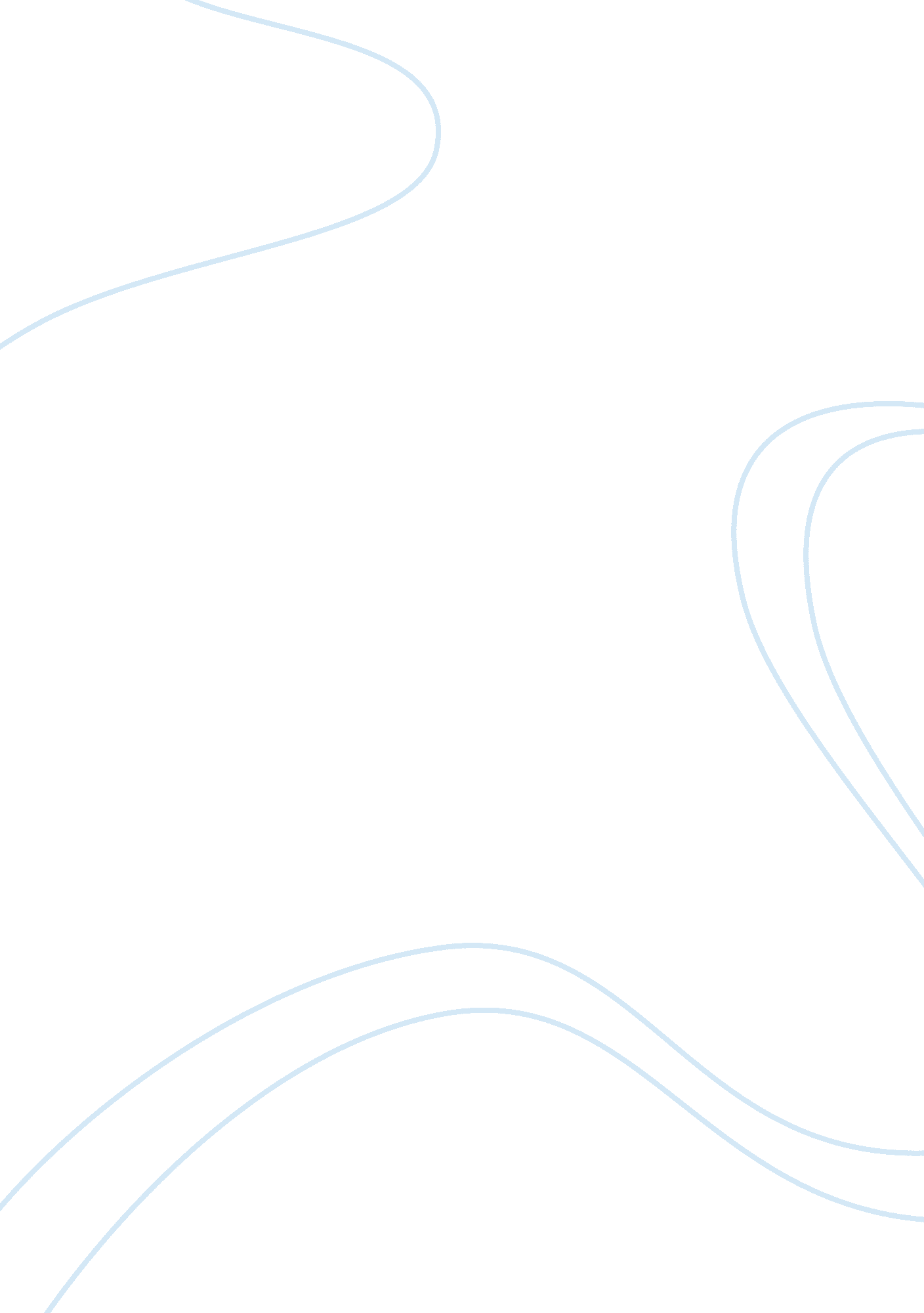 The effects of deployment on military families essay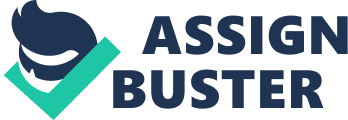 Military households are besides subjected to alone stressors. such as frequent geographical resettlements. frequent separations of service members from households. and subsequent reorganisations of household life during reunions. One of the most riotous stressors military households can confront is the reintegration following the deployment. There are several major undertakings which face returning service members when reintegrating after deployment. This paper will specify each undertaking. reexamine possible challenges and discourse tips on how households can voyage each undertaking successfully. Research Paper Outline Title The Effects of Deployment on Military Families Abstract Introduction I. Overview of Topic Deployment and Military Families A. Presentation of Problem Stress involved during the reintegration and stage and how to get by with it. B. Purpose of Paper To assist households better header during reintegration after deployment. II. Research findings on the jobs seen in many service members returning from deployment ( Drummet. Coleman. Cable. 2003 ) and ( Pawlowski. 2005 ) . A. Four major undertakings that service members face during reintegration ( Bowling Sherman. 2008 ) . 1. Redefining functions. Expectations. and Division of labour 2. Pull offing strong emotions 3. Abandoning emotional bottleneck and making familiarity in relationships 4. Making shared significance B. Becoming a Couple Again How to make a shared sense of intent after deployment ( Uniformed Services University of the Health Sciences. 2004 ) . 1. Step 1 Understand each others sense of intent during separation. 2. Step 2 Recognize that the undermentioned concerns upon return are common. frequently shared or felt indirectly and will necessitate common accommodation. 3. Step 3 Relationship Breakers Most twosomes argue about three things sex. money and kids. Bing cognizant of these issues to split instead than unite is cardinal to restoring a shared sense of intent. 4. Step 4 Relationship Makers Tips for constructing a shared sense of intent and a stronger household. C. Changes in kids over the class of a deployment. Tips on acquiring to cognize your kids once more ( Geting to Know Your Children Again. n. d. ) ( Johnson et al. 2007 ) . 1. Taking it slow and allowing things go on of course. 2. Arrange a particular clip to reconnect with each kid. 3. Praise kids for assisting during the separation. 4. Slowly easiness back into household modus operandis. 5. Children should be disciplined with great attention and love. D. Application of Behaviorism Learning Theory ( Ormrod. 2008 ) . 1. Define Theory 2. Suggest Possible Applications of Theory to Problem E. Conclusion F. Need for more research G. Proposal of Research Project ( Renshaw. Rodrigues. Jones. 2008 ) . H. Rationale for Project I. Goal of Project J. Research Project K. Research Question L. Method / Participants M. Measures N. Procedures O. Data Collected/Results P. Discussion ( Dekel. Solomon. Bleich. 2005 ) Q. References The Effects of Deployment on Military Families The images of war and military action have become more frequent late. particularly since the terrorist onslaughts of September 11. 2001. and crisis in the Middle East. Our military service members are frequently times referred to as heroes and work forces and adult females of award. Not merely make our service members sacrifice their lives and freedom to support the freedom of our state. but so make the households of our states military force. Military households deal with issues common to all households. including kid attention. senior attention. instruction. parenting and matrimonial concerns. and calling picks ( Drummet. Coleman. Cable. 2003 ) . However. military households are besides subjected to alone stressors. such as frequent geographical resettlements. irregular and long working hours. frequent separations of service members from households. and subsequent reorganisations of household life during reunions. One of the most riotous stressors military households can confront is the reintegration following the deployment. With the mean deployment enduring six months or longer. it is non surprising that household separations are cited as one of the chief grounds forces are go forthing the military service ( Pawlowski. 2005 ) . The chief focal point of this paper will be on the reunion and reintegration stage that takes topographic point after the service member returns from deployment. A common misconception is that the trouble of separation is outright overcome when the service member returns place. Although the reunion may be gleefully anticipated. it can be every bit ambitious as the separation. Families must now set to being together once more. negociate the alterations in one another. and press out the different outlooks about post-deployment household life ( Pawlowski. 2005 ) . There are several major undertakings which face returning service members when reintegrating after deployment. Four of the major undertakings are 1 ) Redefining functions. outlooks. and division of labour. 2 ) Pull offing strong emotions. 3 ) Abandoning emotional bottlenecks and making familiarity in relationships. and 4 ) Making shared significance ( Bowling Sherman. 2008 ) . The balance of this paper will specify each undertaking. reexamine possible challenges and discourse tips on how households can voyage each undertaking successfully. Redefining Roles. Expectations. and Division of Labor During the deployment. the partner left behind must presume exclusive duty for running the family and in most instances taking attention of the kids. The partner has to do of import determinations and take on new undertakings they did non hold to execute before the deployment. During the class of the deployment. the at-home partner may besides make new household modus operandis and new ways of pull offing family jobs. When the service member returns place. twosomes will confront the undertaking of renegociating the division of labour and make up one’s mind such things as who will cut down the pace. who will pay the measures. and who will make the dishes. Returning partners may experience frustrated. because they feel an intense demand to normalise their lives. but realize that they are unfamiliar with the direction of the family ( Drummet. Coleman. Cable. 2003 ) . Successful pilotage of this undertaking will necessitate flexibleness and effectual communicating from all household members. Pull offing Strong Emotions Returning place from a combat zone can bring forth a wide spectrum of intense emotions. In the beginning. service members may see felicity and pride as they return and reconnect with their household and friends. These positive feelings are likely to be enhanced if the service member is heartily welcomed place by his or her community ( Bowling Sherman. 2008 ) . However. when the parades and ostentation are over and the initial exhilaration has worn off. other strong emotions may emerge this is frequently referred to as the honeymoon consequence. This typically occurs due to old jobs non being dealt with anterior to the deployment and they begin to maturate and go even more significant. Successfully finishing this undertaking will affect larning how to modulate overpowering affect. both interpersonally and interpersonally ( Bowling Sherman. 2008 ) . Abandoning Emotional Constriction and Creating Intimacy in Relationships Often times in combat the merely acceptable emotion to show is anger. If a service member allows himself to see unhappiness. concern. fright or other vulnerable emotions it can take away from the mission and suppress their ability to put to death day-to-day undertakings required in a combat environment. Many service members make a witting attempt to be asleep while deployed. to be able to work better under the emphasis of a combat state of affairs. When the service member comes home. they are faced with the undertaking of reconnecting at an emotional degree with themselves and with others. In order to continue successfully through the reintegration stage. household members must happen a balance between independency and fond regard to persons in the support web they utilized during the deployment ( Drummet. Coleman. Cable. 2003 ) . If balance is non maintained. support web relationships could sabotage the emotional familiarity of the household. Making Shared Meaning During a deployment. both members of the twosome and the kids experience alone stressors and may develop a strong sense of community with people outside of the household. Service members may develop close relationships with other service members in their units and partners may link with other households traveling through a deployment. During the reintegration stage. the household will cover with different types of accommodation. Each individual is likely to make different significances about the experiences of deployment. reintegration. combat. and the war ( Bowling Sherman. 2008 ) . Making a shared sense of significance can be helpful in cut downing emphasis and fosterage increased household coherence. Coming together as a twosome after a deployment is non ever easy or something that merely happens of course. It requires work and an apprehension that each individual has grown and changed during the separation. What is of import now is to come together as a twosome and make a shared sense of intent. which is indispensable for the well being of the household. The Uniformed Services University of Health Sciences ( USUHS ) has created 4 stairss to assist households make a shared sense of intent as they go through the reintegration stage ( Becoming a Couple Again. 2009 ) . Step 1 Understand each others sense of intent during separation. The returning service members sense of intent has been shaped by Traumatic events that can be hard to treat and speak about Regimentation in the signifier of extremely structured and efficient modus operandis Heightened centripetal experiences including sights. sounds. and smells The partners sense of intent has been shaped by New functions and duties Community support Emotional alterations Step 2 Recognize that the undermentioned concerns upon return are common. frequently shared or felt indirectly and will necessitate common accommodation Home. Life at place does non hold the border and epinephrine associated with combat responsibility. which can take to allow down. letdown and trouble adjusting. Relationship. Concern about holding adult apart. turning near once more without giving up single growing and point of views. issues of fidelity. and being able to discourse these issues without doing more emphasis or choler are really disputing for most twosomes. Step 3 Relationship Breakers Most twosomes argue about three things sex. money and kids. Bing cognizant of these issues to split instead than unite is cardinal to restoring a shared sense of purpose Intimacy. This is non easy reestablished after nerve-racking separations making an emotional gulf. Spouses may besides see high or low sexual involvement doing letdown. clash or a sense of rejection. Fundss. During the deployment most service members and households received extra income from revenue enhancement interruptions and combat wage. How this money was spent may make dissensions that disrupt the reintegration stage and interrupt down trust in the relationship. Children. It is of import to construct upon the positive alterations in the kids during reintegration. The twosome needs to work together to turn to issues of concern that need attending. The subject of the kids should now be shared and be viewed as something that can be built together instead than criticized or ignored. Step 4 Relationship Makers Here are some tips for constructing a shared sense of intent and stronger household Expectations. Fatigue. confusion and concern are common during the reintegration stage and will frequently take to short piques. If this happens it is a good thought for the twosome to take a time-out and return to the treatment when both parties feel more relaxed. Enjoy life. Find and make activities that are fun such as a film. household field day. game dark. or shopping. Communicate. Talk together to make a shared sense of intent. Healthy communicating should affect processing feelings. new information and relieve emphasis. Be positive. Having a positive attitude during reintegration is one of the most of import gifts a twosome can give each other and their household. Know when to seek aid. The service member and their partner have gone through a great trade of emphasis. uncertainness. concern and aloneness that can impact their physical and mental wellness. If either the partner or service member thinks the may be enduring from a physical or mental wellness job it is critical for them to seek aid. Changes in kids over the class of a deployment can besides be hard for the reverting service member to pull off. During reintegration. the service member will hold to acquire to cognize their kids once more. Children will most likely want to be near once more. but they may non cognize what to make. Harmonizing to ( Johnson et al. 2007 ) . really immature kids may non acknowledge the service member and may be afraid of him or her. Preschoolers. while happy and aroused. may besides show choler about the separation. Likewise. school-aged kids may act the same manner. Adolescents may be noncompliant and disappointed by the trouble the service member has admiting the alterations the stripling made during the deployment. Some tips that were developed by the University of Missouri ( Geting to Know Your Children Again. 2009 ) include Taking it slow and allowing things go on of course. Service members should non coerce their kids to embrace or play with them. It is of import to give the kids clip to warm up and readapt at their ain gait. Arrange a particular clip to reconnect with each kid ( have a field day. travel to the park. play a game together ) . Praise kids for assisting during the separation. Slowly easiness back into household modus operandis. Children should be disciplined with great attention and love. Application of Learning Theory All three major larning theories can be applied to the subject of reintegration nevertheless Behaviorism is best geared to turn to this topic. Behaviorism focuses on the acquisition of touchable. discernible behaviours that occur in the surrounding environment. Behaviorists believe that larning involves a behavior alteration and is influenced by the consequences of environmental events ( Ormrod. 2008 ) . During a deployment. each member of the household has changed in certain ways and developed their ain manner of get bying with the deployment. Due to the nature of being deployed in a war zone where the menace of at hand danger is changeless. the military member has been conditioned to react to those menaces in a specific mode. Harmonizing to behaviourists. an being ( individual ) is conditioned by environmental events. Because of the conditioning many military members will come place with a heightened centripetal experience to certain sights. sounds and odors. These experiences can take to unwanted learned responses such as. incubuss. increased jumpiness/jitters. and flashbacks. Many of these conditioned responses can be dealt with through extinction and counter conditioning. Another constituent in the Behaviorists theoretical account of acquisition is Operant Conditioning. The Operant Conditioning theory relates to the reintegration stage by the agencies of positive support and defining. When a service member comes home after a deployment it is really of import that the full household realize that the functions of the household have been redefined. new household systems have been developed. and both the service member and the household have necessarily changed. Unfortunately. some of the alterations that have occurred can be damaging to the household. If the household integrates facets of positive support and defining. negative behaviours that developed during the deployment could be changed into positive behaviours. In shutting. early intercession and support during the reintegration stage will assist cut down the sum of emphasis and negative results for households. If navigated suitably. the reintegration stage can give households an chance to larn more communicating and get bying accomplishments. research new functions. and heighten a sense of coherence and shared purpose. Most theoretical accounts of deployment describe reintegration as the concluding phase the perennial redispositions in the current wars mean the service members and the households are invariably covering with issues of reintegration and readying. Even less research has been conducted on the impact of deployment and matrimonial satisfaction of partners of Operation Iraqi Freedom veterans. Due to the deficiency of research in this country. a research survey was conducted utilizing old research done by ( Renshaw. Rodrigues. Jones. 2008 ) . Several surveies have shown that partners of veterans with station traumatic emphasis upset ( PTSD ) are at an increased hazard for sing psychological and matrimonial hurt. However. really small is understood about the mechanisms that lead to such elevated hurt in the partners. The end of this survey is to uncover the impact deployment has on matrimonial satisfaction. specifically in partners of Operation Iraqi Freedom veterans. Method Participants The sample consisted of 50 male Marines assigned to Combat Logistics Regiment-17 ( CLR-17 ) . Marine Corps Base Camp Pendleton. Ca that was deployed and runing in Iraq for 12 months from Dec. 2007 to Dec 2008 and their married womans. The Marines and their married womans completed questionnaires about 3 months after the Marines returned place. The married womans ages ranged from 19 to 51 old ages. all but 3 had completed high school. and 97 were Caucasic. The Marines ages ranged from 19 to 53 old ages. all had completed high school. and 95 were Caucasic. These features are a just representation of CLR-17. which is 95 male and 97 Caucasic. The mean length of matrimony in this sample was 9 old ages and 7 months. Measures PTSD Checklist. This 17 point. Likert-type graduated table buttockss symptoms of PTSD based on the standards in the Diagnostic and Statistical Manual of Mental Disorders ( 4th Ed. ) ( DSM-IV ) . There are two versions. one particular to the military ( PCL-M completed by the Marines ) and one particular to civilians ( PLC-C completed by the married womans ) . The married womans were directed to react to event-specific inquiries on this step in respect to holding heard or thought about their partners nerve-racking military experience. Each point reflects a specific DSM-IV standard and is answered on a graduated table from 1 ( non at all ) to 5 ( highly ) . Item tonss of 3 or more are considered to stand for indorsement of that point as a symptom. which indicates a possible diagnosing of PTSD on the footing of symptoms endorsed within each PTSD bunch ( i. e. turning away and hyper-arousal ) . A mark of 44 is recommended as a cutoff for indicant of PTSD in civilian populations. Center for Epidemiologic Studies-Depression Scale ( CES-D ) . The CES-D is a 20 point. self-report step of the frequence of depressive symptoms that was completed by both the Marines and married womans. Entire tonss range from 0 to 60. with higher tonss bespeaking higher degrees of symptoms. A mark of 16 has been recommended as a cutoff bespeaking the possible presence of depression. Combat Exposure Scale ( CES ) . This 7 point. Likert-type graduated table. which measures the extent and badness of exposure to potentially traumatic combat experiences. was completed by the Marines. The overall mark is calculated by weighing points harmonizing to the earnestness of the type of event. Tonss range from 1 to 41. with tonss of 1 to 8 reflecting visible radiation exposure. 9 to 16 reflecting visible radiation to chair exposure. 17 to 24 reflecting moderate exposure. 25 to 32 reflecting centrist to heavy exposure. and 33 to 41 reflecting heavy exposure. These questionnaires were chosen for this survey based upon the fact that they have been widely used in other research and have high internal consistence. test-retest dependability. and convergent and discriminate cogency. Procedure Written consent was obtained from all participants. The base Chaplains office and the base Judge Advocate General ( JAG ) allowed the survey to be conducted without military inadvertence in order to continue the service members sense of confidentiality. Chaplain Kevin Smith was the Regimental Chaplain at the clip of the survey and served as the primary affair between the research workers and the Marines. After returning place from deployment. all Marines in this unit ( about 800 sum ) were offered several post-deployment workshops designed to assist them reintegrate into civilian and household life. Those who were married ( about 600 ) were offered workshops that included their partners. Recruitment for this survey happened over a 2-week period about 3 months after deployment. when 112 twosomes attended such workshops. All of the attendants were offered the chance to take part in the survey. Out of the 112 twosomes. 50 volunteered to take part ( 45 of attendants ) . Marines and partners were asked to finish all questionnaires individually and twosomes were paid 25 for their engagement. Wifes mean mark on the steps of depression and PTSD symptom badness are shown in Table 1. Their average mark on the CES-D was about twice that of the norm sample reported by a similar survey in 2007. but less than the mean of psychiatric patients in a development sample. Slightly less than half ( 46. 8 ) of married womans met or exceeded the cutoff mark of 16 used to demo the possible presence of clinical depression. On the PCL-C. 8 married womans ( 16 ) met the proposal cutoff mark of 44 for civilian samples. with 7 ( 14 ) backing adequate standards at the moderate degree of badness to justify a diagnosing of PTSD on the footing of their responses. These per centums are similar those reported in a different survey of partners of Holocaust subsisters ( 10 of partners met standards for full PTSD ) . Last. married womans reported high degrees of matrimonial satisfaction on norm. but 18. 3 of the sample had tonss of 3. 5 or lower. bespeaking possible matrimonial hurt. Current surveies of matrimonial satisfaction in community samples have found anyplace from 6. 2 to 26 of matrimonies are in the hard-pressed scope ( Renshaw. Rodrigues. Jones. 2008 ) . Therefore. this sample did non look to be remarkably martially hard-pressed. As would be expected. married womans self reported matrimonial satisfaction was correlated with Marines self study of matrimonial satisfaction. Discussion Congruent with old research ( Dekel. Solomon. Bleich. 2005 ) . the partners of the Marines that late returned place from combat showed elevated degrees of depressive Table 1 Means and Standards Deviations of Measures Using Marines Self-Reports. Spouses Perceptions of Marines. and Spouses Self-Reports MeasureSpouses self-report M SDSpouses perceptual experiences of Marine M SDMarines self-report Note CES Combat Exposure Scale PCL Post Traumatic Stress Disorder Checklist ( military version for Marines self-reports and partners perceptual experiences of Marines civilian version for partners self-reports ) CES-D Center for Epidemiological Studies-Depression symptoms ( 46. 8 ) and elevated degrees of PTSD symptoms ( 10 ) every bit good. Although over 18 of the sample indicated possible matrimonial hurt. these per centums are in line with other similar samples and do non demo unusual degrees of matrimonial hurt. regardless of the lifts in psychological hurt reported by this sample. The consequences from this survey suggest the demand for a greater apprehension of the reactions of partners of those who have served in combat. Apparently. perceptual experiences of spouses working are likely to play a function in psychological and matrimonial operation of many groups besides service members and their partners. Therefore. farther research of this subject. both with military twosomes and civilians could assist foster the apprehension of how partners react to their spouses mental wellness challenges. Mentions Becoming a Couple Again How to Make a Shared Sense of Purpose After Deployment. ( 2004 ) . Retrieved March 25. 2009. from http//www. usuhs. mil/ Bowling. U. B. . Sherman. M. D. ( 2008 ) . Welcoming Them Home Supporting Service Members and Their Families in Voyaging the Tasks of Reintegration. Professional Psychology Research and Practice. 39 ( 4 ) . 451-458. Dekel. R. . Solomon. Z. . Bleich. A. ( 2005 ) . Emotional hurt and matrimonial accommodation of Caregivers Contributions of degree of damage and appraised load. Anxiety. Stress. And Coping. 18. 71-82. Drummet. A. R. . Coleman. M. . Cable. S. ( 2003 ) . Military Families Under Stress Implications For Family Life Education. Family Relations. 52 ( 3 ) . 279-287. Geting to Know Your Children Again. ( n. d. ) . Retrieved March 21. 2009. from H HYPERLINK ttp//www. docstoc. com/docs/4032388/DEPLOYMENT-PARENTING-DURING-S ttp//www. docstoc. com/docs/4032388/DEPLOYMENT-PARENTING-DURING-SEPARATION-For-the-parent-s-leaving-When Johnson. S. J. . Sherman. M. D. . Hoffman. J. S. . James. L. C. . Johnson. P. L. . Lochman. J. E. . Magee. T. N. . Riggs. D. R. ( 2007 ) . The Psychological Needs of U. S. Military Service Members and Their Families A Preliminary Report. American Psychological Association 